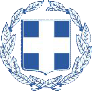 ΑΙΤΗΣΗ – ΥΠΕΥΘΥΝΗ ΔΗΛΩΣΗ(Άρθρο 8 Ν.1599/1986 και άρθρο 3 παρ.3 Ν.2690/1999)Αίτηση:Παρακαλώ να διενεργηθεί έκτακτος τεχνικός έλεγχος στο όχημα με αριθμό κυκλοφορίας: ………………………….. στα σημεία που αναγράφονται στη Διαπιστωτική πράξη και στην έκθεση οδικού τεχνικού ελέγχου του Μ.Κ.Ε.Υπεύθυνη Δήλωση:Με ατομική µου ευθύνη και γνωρίζοντας τις κυρώσεις,(3) που προβλέπονται από τις διατάξεις της παραγράφου 6 του άρθρου 22 του N.1599/1986, δηλώνω ότι:…………………………………………………………………………..ΒΕΒΑΙΩΣΗ ΓΝΗΣΙΟΥ ΥΠΟΓΡΑΦΗΣ....…/...…/20…….(Υπογραφή)ΠΛΗΡΟΦΟΡΙΑΚΑ ΣΤΟΙΧΕΙΑΑΠΑΙΤΟΥΜΕΝΑ ΔΙΚΑΙΟΛΟΓΗΤΙΚΑΗ ακρίβεια των στοιχείων που υποβάλλονται με αυτή τη δήλωση μπορεί να ελεγχθεί με βάση το αρχείο άλλων υπηρεσιών (άρθρο 8 παρ. 4 Ν. 1599/1986)Η ακρίβεια των στοιχείων που υποβάλλονται με αυτή τη δήλωση μπορεί να ελεγχθεί με βάση το αρχείο άλλων υπηρεσιών (άρθρο 8 παρ. 4 Ν. 1599/1986)Η ακρίβεια των στοιχείων που υποβάλλονται με αυτή τη δήλωση μπορεί να ελεγχθεί με βάση το αρχείο άλλων υπηρεσιών (άρθρο 8 παρ. 4 Ν. 1599/1986)Η ακρίβεια των στοιχείων που υποβάλλονται με αυτή τη δήλωση μπορεί να ελεγχθεί με βάση το αρχείο άλλων υπηρεσιών (άρθρο 8 παρ. 4 Ν. 1599/1986)Έκτακτος τεχνικός έλεγχος από μικτό κλιμάκιο έλεγχουΈκτακτος τεχνικός έλεγχος από μικτό κλιμάκιο έλεγχουΈκτακτος τεχνικός έλεγχος από μικτό κλιμάκιο έλεγχουΈκτακτος τεχνικός έλεγχος από μικτό κλιμάκιο έλεγχουΠρος: Περιφέρεια Δυτικής Ελλάδας Δ/νση Μεταφορών & ΕπικοινωνιώνΑΡΙΘΜΟΣ ΠΡΩΤΟΚΟΛΛΟΥΗΜΕΡΟΜΗΝΙΑΠρος: Περιφέρεια Δυτικής Ελλάδας Δ/νση Μεταφορών & ΕπικοινωνιώνΣυμπληρώνεται από την υπηρεσίαΣυμπληρώνεται από την υπηρεσίαΑριθμός Κυκλοφορίας:Είδος Οχήματος:Στοιχεία Αιτούντος (φυσικά πρόσωπα)Στοιχεία Αιτούντος (φυσικά πρόσωπα)Ποσοστό ιδιοκτησίας %Ποσοστό ιδιοκτησίας %Όνομα:Επώνυμο:Όνομα Πατέρα:Επώνυμο Πατέρα:Όνομα Μητέρας:Επώνυμο Μητέρας:Α.Δ.Τ.:Α. Φ. Μ.:Ημ/νια Γέννησης:Τόπος Γέννησης:Τόπος κατοικίας:Οδός:Αριθ.:Τ.Κ.:Τηλέφωνο:E-Mail:Στοιχεία Αιτούντος (νομικά πρόσωπα)Στοιχεία Αιτούντος (νομικά πρόσωπα)Στοιχεία Αιτούντος (νομικά πρόσωπα)Ποσοστό ιδιοκτησίας %Ποσοστό ιδιοκτησίας %Ποσοστό ιδιοκτησίας %Επωνυμία:Α.Φ.Μ.:Αρ. Καταστατικού:Αρ. Καταστατικού:Αρ. Καταστατικού:Ημ/νια Επικύρωσης:Ημ/νια Επικύρωσης:Ημ/νια Επικύρωσης:Αριθ.& Έτος ΦΕΚ ή ΓΕΜΗ:Αριθ.& Έτος ΦΕΚ ή ΓΕΜΗ:Έδρα:Οδός:Αριθ.:Τ.Κ.:Τηλέφωνο:E-Mail:ΟΡΙΣΜΟΣ/ΣΤΟΙΧΕΙΑ ΕΚΠΡΟΣΩΠΟΥ (για μη αυτοπρόσωπη κατάθεση αίτησης ή παραλαβή τελικής διοικητικής πράξης): Εξουσιοδοτώ τον/την πιο κάτω αναφερόμενο/η να καταθέσει την παρούσα αίτηση για λογαριασμό μου και να παραλάβει την τελική διοικητική πράξη.ΟΡΙΣΜΟΣ/ΣΤΟΙΧΕΙΑ ΕΚΠΡΟΣΩΠΟΥ (για μη αυτοπρόσωπη κατάθεση αίτησης ή παραλαβή τελικής διοικητικής πράξης): Εξουσιοδοτώ τον/την πιο κάτω αναφερόμενο/η να καταθέσει την παρούσα αίτηση για λογαριασμό μου και να παραλάβει την τελική διοικητική πράξη.ΟΡΙΣΜΟΣ/ΣΤΟΙΧΕΙΑ ΕΚΠΡΟΣΩΠΟΥ (για μη αυτοπρόσωπη κατάθεση αίτησης ή παραλαβή τελικής διοικητικής πράξης): Εξουσιοδοτώ τον/την πιο κάτω αναφερόμενο/η να καταθέσει την παρούσα αίτηση για λογαριασμό μου και να παραλάβει την τελική διοικητική πράξη.ΟΡΙΣΜΟΣ/ΣΤΟΙΧΕΙΑ ΕΚΠΡΟΣΩΠΟΥ (για μη αυτοπρόσωπη κατάθεση αίτησης ή παραλαβή τελικής διοικητικής πράξης): Εξουσιοδοτώ τον/την πιο κάτω αναφερόμενο/η να καταθέσει την παρούσα αίτηση για λογαριασμό μου και να παραλάβει την τελική διοικητική πράξη.ΟΡΙΣΜΟΣ/ΣΤΟΙΧΕΙΑ ΕΚΠΡΟΣΩΠΟΥ (για μη αυτοπρόσωπη κατάθεση αίτησης ή παραλαβή τελικής διοικητικής πράξης): Εξουσιοδοτώ τον/την πιο κάτω αναφερόμενο/η να καταθέσει την παρούσα αίτηση για λογαριασμό μου και να παραλάβει την τελική διοικητική πράξη.ΟΡΙΣΜΟΣ/ΣΤΟΙΧΕΙΑ ΕΚΠΡΟΣΩΠΟΥ (για μη αυτοπρόσωπη κατάθεση αίτησης ή παραλαβή τελικής διοικητικής πράξης): Εξουσιοδοτώ τον/την πιο κάτω αναφερόμενο/η να καταθέσει την παρούσα αίτηση για λογαριασμό μου και να παραλάβει την τελική διοικητική πράξη.ΟΡΙΣΜΟΣ/ΣΤΟΙΧΕΙΑ ΕΚΠΡΟΣΩΠΟΥ (για μη αυτοπρόσωπη κατάθεση αίτησης ή παραλαβή τελικής διοικητικής πράξης): Εξουσιοδοτώ τον/την πιο κάτω αναφερόμενο/η να καταθέσει την παρούσα αίτηση για λογαριασμό μου και να παραλάβει την τελική διοικητική πράξη.ΟΡΙΣΜΟΣ/ΣΤΟΙΧΕΙΑ ΕΚΠΡΟΣΩΠΟΥ (για μη αυτοπρόσωπη κατάθεση αίτησης ή παραλαβή τελικής διοικητικής πράξης): Εξουσιοδοτώ τον/την πιο κάτω αναφερόμενο/η να καταθέσει την παρούσα αίτηση για λογαριασμό μου και να παραλάβει την τελική διοικητική πράξη.ΟΡΙΣΜΟΣ/ΣΤΟΙΧΕΙΑ ΕΚΠΡΟΣΩΠΟΥ (για μη αυτοπρόσωπη κατάθεση αίτησης ή παραλαβή τελικής διοικητικής πράξης): Εξουσιοδοτώ τον/την πιο κάτω αναφερόμενο/η να καταθέσει την παρούσα αίτηση για λογαριασμό μου και να παραλάβει την τελική διοικητική πράξη.ΟΡΙΣΜΟΣ/ΣΤΟΙΧΕΙΑ ΕΚΠΡΟΣΩΠΟΥ (για μη αυτοπρόσωπη κατάθεση αίτησης ή παραλαβή τελικής διοικητικής πράξης): Εξουσιοδοτώ τον/την πιο κάτω αναφερόμενο/η να καταθέσει την παρούσα αίτηση για λογαριασμό μου και να παραλάβει την τελική διοικητική πράξη.ΟΡΙΣΜΟΣ/ΣΤΟΙΧΕΙΑ ΕΚΠΡΟΣΩΠΟΥ (για μη αυτοπρόσωπη κατάθεση αίτησης ή παραλαβή τελικής διοικητικής πράξης): Εξουσιοδοτώ τον/την πιο κάτω αναφερόμενο/η να καταθέσει την παρούσα αίτηση για λογαριασμό μου και να παραλάβει την τελική διοικητική πράξη.ΟΡΙΣΜΟΣ/ΣΤΟΙΧΕΙΑ ΕΚΠΡΟΣΩΠΟΥ (για μη αυτοπρόσωπη κατάθεση αίτησης ή παραλαβή τελικής διοικητικής πράξης): Εξουσιοδοτώ τον/την πιο κάτω αναφερόμενο/η να καταθέσει την παρούσα αίτηση για λογαριασμό μου και να παραλάβει την τελική διοικητική πράξη.ΟΡΙΣΜΟΣ/ΣΤΟΙΧΕΙΑ ΕΚΠΡΟΣΩΠΟΥ (για μη αυτοπρόσωπη κατάθεση αίτησης ή παραλαβή τελικής διοικητικής πράξης): Εξουσιοδοτώ τον/την πιο κάτω αναφερόμενο/η να καταθέσει την παρούσα αίτηση για λογαριασμό μου και να παραλάβει την τελική διοικητική πράξη.ΟΡΙΣΜΟΣ/ΣΤΟΙΧΕΙΑ ΕΚΠΡΟΣΩΠΟΥ (για μη αυτοπρόσωπη κατάθεση αίτησης ή παραλαβή τελικής διοικητικής πράξης): Εξουσιοδοτώ τον/την πιο κάτω αναφερόμενο/η να καταθέσει την παρούσα αίτηση για λογαριασμό μου και να παραλάβει την τελική διοικητική πράξη.ΟΡΙΣΜΟΣ/ΣΤΟΙΧΕΙΑ ΕΚΠΡΟΣΩΠΟΥ (για μη αυτοπρόσωπη κατάθεση αίτησης ή παραλαβή τελικής διοικητικής πράξης): Εξουσιοδοτώ τον/την πιο κάτω αναφερόμενο/η να καταθέσει την παρούσα αίτηση για λογαριασμό μου και να παραλάβει την τελική διοικητική πράξη.ΟΡΙΣΜΟΣ/ΣΤΟΙΧΕΙΑ ΕΚΠΡΟΣΩΠΟΥ (για μη αυτοπρόσωπη κατάθεση αίτησης ή παραλαβή τελικής διοικητικής πράξης): Εξουσιοδοτώ τον/την πιο κάτω αναφερόμενο/η να καταθέσει την παρούσα αίτηση για λογαριασμό μου και να παραλάβει την τελική διοικητική πράξη.Όνομα:Επώνυμο:Όνομα Πατέρα:Α.Δ.Τ.:Τόπος Κατοικίας:Οδός:Αριθ.:Τ.Κ.:Τηλέφωνο:E-Mail:Α/ΑΔΙΚΑΙΟΛΟΓΗΤΙΚΑ1Διαπιστωτική Πράξη Παράβασης2Καταλογιστική Πράξη Παράβασης3Έκθεση Οδικού Τεχνικού Ελέγχου με κατάλογο σημείων ελέγχου4Άδεια κυκλοφορίας οχήματος5Ταυτότητα ή άδεια οδήγησης προσκομίζοντας το όχημα6Δελτίο Τεχνικού Ελέγχου σε ισχύ (εφόσον υπάρχει)ΑΠΟΔΕΙΞΗ ΤΑΥΤΟΠΡΟΣΩΠΕΙΑΣΈλληνες πολίτες :   Αστ. Ταυτότητα ή Δίπλωμα Οδήγησης ή Διαβατήριο Πολίτες ΕΕ:  Διαβατήριο και Άδεια Διαμονής Ευρωπαίου πολίτηΠολίτες εκτός ΕΕ:  Διαβατήριο και Άδεια ΠαραμονήςΜΗ ΑΥΤΟΠΡΟΣΩΠΗ ΠΑΡΟΥΣΙΑΑπαιτείται ο ορισμός εκπροσώπου/εξουσιοδοτημένου προσώπου στο παρόν έντυπο με θεώρηση του γνησίου της υπογραφής ή εξουσιοδότηση ή πληρεξούσιο με θεώρηση του γνησίου της υπογραφήςΣε περίπτωση που το παρόν έντυπο επέχει και θέση Υ.Δ. το κείμενο υπογράφεται μόνο από τον ενδιαφερόμενο ή από πρόσωπο που έχει πληρεξούσιο, στο οποίο θα δίνεται ρητά το δικαίωμα υπογραφής Υ.Δ. ΝΟΜΙΚΑ ΠΡΟΣΩΠΑΌταν συμβαλλόμενος είναι Νομικό Πρόσωπο απαιτούνται:Για Α.Ε.:  Σύσταση, Δ.Σ. σε ισχύ και πρακτικό του Δ.Σ.: i) για την απόφαση εκτάκτου τεχνικού ελέγχου και ii) για                   την παροχή εξουσιοδότησης στο πρόσωπο που θα προσέλθει.Για Ο.Ε., Ε.Ε., Ε.Π.Ε., Ι.Κ.Ε.: Πιστοποιητικό περί μεταβολών (τελευταίου διμήνου) από το ΓΕΜΗ και τελευταία τροποποίησηΠΑΡΑΤΗΡΗΣΗΧορηγείται βεβαίωση ελέγχουΌποιος εν γνώσει του δηλώνει ψευδή γεγονότα ή αρνείται ή αποκρύπτει τα αληθινά µε έγγραφη υπεύθυνη δήλωση του άρθρου 8 τιµωρείται µε φυλάκιση τουλάχιστον τριών µηνών.